Jegyzőkönyvi kivonatCsopak Község Önkormányzatának Képviselő-testülete2019. november 27-én tartott nyílt üléséről298/2019. (XI.27.) ÖKT számú határozat:Csopak Község Önkormányzatának Képviselő-testülete a nyílt ülés napirendjét az alábbiakban határozza meg:	NAPIRENDI JAVASLAT:Tájékoztató az Önkormányzat 2019. évi költségvetésének III. negyedéves teljesítésérőlCsopak Község Önkormányzatának 2019.évi III. számú költségvetés módosításaA helyi adókról szóló 25/2011. (XII.15.) önkormányzati rendelet módosításárólAz önkormányzat vagyonáról és a vagyongazdálkodás szabályairól szóló 18/2012. (XI.22.) önkormányzati rendelet módosításáról TRE 5.2 jelű módosítás jóváhagyása Balatoni Bringakörút nyomvonal változása és szélesítése miatt TRE új módosításaVállalkozói Alapra és Idegenforgalmi Alapra benyújtott pályázatok III.Villamosenergia adás-vételi szerződése 2020-2021. évekreCsopak Településért Közalapítvány kérelmeStrandpályázat ügye 2019-2020.Községi Strand mederhomokozási ügyeSéd patak meder kotrásaCivilház felújításának pótmunkáiCsopak község csatornázatlan településrészeinek szennyvízcsatornázásával kapcsolatos úthelyreállításokA községi strandon lottó-, könyv- és újságárusító épület kivitelezési ügye  Közvilágítás bővítéseA csopaki szőlőterületek helyi védelem alá helyezéséről szóló 10/2008. (IV.30.) önkormányzati rendelet módosításáról (Mazug Imre kérelme)A Csopak, Kossuth utca 53. szám alatti „közcélú gyógyszertárra” vonatkozó bérleti szerződés aktualizálásaCsopak, 2204-2206 hrsz belterületbe vonás kérelme és feltételeiA Csopak, Fecske u. 3-5 sz. alatti 954/10. hrsz-ú ingatlan ügye Rekard Heliosz Bt. kérelmeCsopak Residence Kft. névhasználatával kapcsolatos kérelmeCsopak Televízió működtetésePolgármester szabadság ütemezése 2019. október 13. és december 31. közötti időszakraÁtruházott hatáskörben hozott döntésekről szóló beszámolóK.m.f.	Ambrus Tibor sk. 	Dr. Szántód Anita sk.	polgármester 	jegyzőA kiadvány hiteléül:Csopak, 2019. november 29.Jegyzőkönyvi kivonatCsopak Község Önkormányzatának Képviselő-testülete2019. november 27-én tartott nyílt üléséről299/2019. (XI.27.) ÖKT számú határozat:Csopak Község Önkormányzatának Képviselő-testülete az Önkormányzat 2019. évi költségvetésének háromnegyed éves gazdálkodásáról szóló beszámolóját megismerte és jóváhagyja.K.m.f.	Ambrus Tibor sk. 	Dr. Szántód Anita sk.	polgármester 	jegyzőA kiadvány hiteléül:Csopak, 2019. november 29.Jegyzőkönyvi kivonatCsopak Község Önkormányzatának Képviselő-testülete2019. november 27-én tartott nyílt üléséről300/2019. (XI.27.) ÖKT számú határozat:Csopak Község Önkormányzatának Képviselő-testülete úgy dönt, hogy építményadó esetén az adó évi mértékét 1.000,- Ft/m2 összegről 1.200,- Ft/m2 összegre emeli.K.m.f.	Ambrus Tibor sk. 	Dr. Szántód Anita sk.	polgármester 	jegyzőA kiadvány hiteléül:Csopak, 2019. november 29.Jegyzőkönyvi kivonatCsopak Község Önkormányzatának Képviselő-testülete2019. november 27-én tartott nyílt üléséről301/2019. (XI.27.) ÖKT számú határozat:Csopak Község Önkormányzatának Képviselő-testülete úgy dönt, hogy gépjármű-tároló esetén az adó évi mértékét 500,- Ft/m2 összegről 600,- Ft/m2 összegre emeli.K.m.f.	Ambrus Tibor sk. 	Dr. Szántód Anita sk.	polgármester 	jegyzőA kiadvány hiteléül:Csopak, 2019. november 29.Jegyzőkönyvi kivonatCsopak Község Önkormányzatának Képviselő-testülete2019. november 27-én tartott nyílt üléséről302/2019. (XI.27.) ÖKT számú határozat:Csopak Község Önkormányzatának Képviselő-testülete úgy dönt, hogy szállásépület esetén az adó évi mértékét 850,- Ft/m2 összegről 1.000,- Ft/m2 összegre emeli, feltéve, ha abban ténylegesen szálláshely szolgáltatást nyújtanak.K.m.f.	Ambrus Tibor sk. 	Dr. Szántód Anita sk.	polgármester 	jegyzőA kiadvány hiteléül:Csopak, 2019. november 29.Jegyzőkönyvi kivonatCsopak Község Önkormányzatának Képviselő-testülete2019. november 27-én tartott nyílt üléséről303/2019. (XI.27.) ÖKT számú határozat:Csopak Község Önkormányzatának Képviselő-testülete úgy dönt, hogy üzem, műhely, csarnok, szervíz esetén az adó évi mértékét 560,- Ft/m2 összegről 600,- Ft/m2 összegre emeli. K.m.f.	Ambrus Tibor sk. 	Dr. Szántód Anita sk.	polgármester 	jegyzőA kiadvány hiteléül:Csopak, 2019. november 29.Jegyzőkönyvi kivonatCsopak Község Önkormányzatának Képviselő-testülete2019. november 27-én tartott nyílt üléséről304/2019. (XI.27.) ÖKT számú határozat:Csopak Község Önkormányzatának Képviselő-testülete úgy dönt, hogy mentesül az építményadó megfizetése alól a magánszemély tulajdonában álló, életvitelszerűen lakott, 25 m2 feletti területrészéből 40 m2 személyenként, amennyiben a lakás kizárólag a tulajdonos és a tulajdonos közeli hozzátartozójának lakhatását szolgálja, és a lakásban nem folytatnak szálláshely szolgáltatási tevékenységet.K.m.f.	Ambrus Tibor sk. 	Dr. Szántód Anita sk.	polgármester 	jegyzőA kiadvány hiteléül:Csopak, 2019. november 29.Jegyzőkönyvi kivonatCsopak Község Önkormányzatának Képviselő-testülete2019. november 27-én tartott nyílt üléséről305/2019. (XI.27.) ÖKT számú határozat:Csopak Község Önkormányzatának Képviselő-testülete úgy dönt, hogy mentes az építményadó megfizetése alól a magánszemély tulajdonában álló, életvitelszerűen lakott, 25 m2 feletti területrésze 150 m2-ig, amennyiben a lakás kizárólag a 65. életévét betöltött tulajdonos, vagy annak 65. életévét betöltött közeli hozzátartozójának életvitelszerű lakhatását szolgálja. K.m.f.	Ambrus Tibor sk. 	Dr. Szántód Anita sk.	polgármester 	jegyzőA kiadvány hiteléül:Csopak, 2019. november 29.Jegyzőkönyvi kivonatCsopak Község Önkormányzatának Képviselő-testülete2019. november 27-én tartott nyílt üléséről306/2019. (XI.27.) ÖKT számú határozat:Csopak Község Önkormányzatának Képviselő-testülete úgy dönt, hogy mentesül az építményadó megfizetése alól az a magánszemély, aki legalább 5 éve, ténylegesen és életvitelszerűen, megszakítás nélkül helyben lakik.K.m.f.	Ambrus Tibor sk. 	Dr. Szántód Anita sk.	polgármester 	jegyzőA kiadvány hiteléül:Csopak, 2019. november 29.Jegyzőkönyvi kivonatCsopak Község Önkormányzatának Képviselő-testülete2019. november 27-én tartott nyílt üléséről307/2019. (XI.27.) ÖKT számú határozat:Csopak Község Önkormányzatának Képviselő-testülete úgy dönt, hogy az életvitelszerű lakáshasználat alól kivételt jelent, ha a lakóhelyétől eltérő tartózkodási hely létesítését kizárólag nappali képzésen folytatott középiskolai és felsőoktatási tanulmányainak idejére jelentette be. K.m.f.	Ambrus Tibor sk. 	Dr. Szántód Anita sk.	polgármester 	jegyzőA kiadvány hiteléül:Csopak, 2019. november 29.Jegyzőkönyvi kivonatCsopak Község Önkormányzatának Képviselő-testülete2019. november 27-én tartott nyílt üléséről308/2019. (XI.27.) ÖKT számú határozat:Csopak Község Önkormányzatának Képviselő-testülete úgy dönt, hogy mentesül az építményadó megfizetése alól a magánszemély tulajdonában álló életvitelszerűen lakott lakás 150 m2-ig, amely kizárólag a 75. életévét betöltött tulajdonos vagy annak 75. életévét betöltött közeli hozzátartozójának életvitelszerű lakhatását szolgálja megszakítás nélkül legalább 15 éve.K.m.f.	Ambrus Tibor sk. 	Dr. Szántód Anita sk.	polgármester 	jegyzőA kiadvány hiteléül:Csopak, 2019. november 29.Jegyzőkönyvi kivonatCsopak Község Önkormányzatának Képviselő-testülete2019. november 27-én tartott nyílt üléséről309/2019. (XI.27.) ÖKT számú határozat:Csopak Község Önkormányzatának Képviselő-testülete úgy dönt, hogy a telekadó esetében az adó mértéke 150 Ft/m2 helyett 200,- Ft/m2, illetve 75,- Ft/m2 helyett 100,- Ft/m2.K.m.f.	Ambrus Tibor sk. 	Dr. Szántód Anita sk.	polgármester 	jegyzőA kiadvány hiteléül:Csopak, 2019. november 29.Jegyzőkönyvi kivonatCsopak Község Önkormányzatának Képviselő-testülete2019. november 27-én tartott nyílt üléséről310/2019. (XI.27.) ÖKT számú határozat:Csopak Község Önkormányzatának Képviselő-testülete úgy dönt, hogy a külterületi földadó esetén az adó mértéke 10,- Ft/m2 helyett 20,- Ft/m2 és mentes az adó alól a szakszerűen megművelt szőlő, illetve a művelési ágának megfelelően megművelt földrész.K.m.f.	Ambrus Tibor sk. 	Dr. Szántód Anita sk.	polgármester 	jegyzőA kiadvány hiteléül:Csopak, 2019. november 29.Jegyzőkönyvi kivonatCsopak Község Önkormányzatának Képviselő-testülete2019. november 27-én tartott nyílt üléséről311/2019. (XI.27.) ÖKT számú határozat:Csopak Község Önkormányzatának Képviselő-testülete úgy dönt, hogy az idegenforgalmi adó 500,- Ft/vendégéjszaka mértékén nem változtat.K.m.f.	Ambrus Tibor sk. 	Dr. Szántód Anita sk.	polgármester 	jegyzőA kiadvány hiteléül:Csopak, 2019. november 29.Jegyzőkönyvi kivonatCsopak Község Önkormányzatának Képviselő-testülete2019. november 27-én tartott nyílt üléséről312/2019. (XI.27.) ÖKT számú határozat:Csopak Község Önkormányzatának Képviselő-testülete úgy dönt, hogy a helyi iparűzési adó mértékét változatlanul hagyja az állandó jelleggel végzett tevékenység esetén 2 %, ideiglenesen végzett tevékenység esetén 4.000,- Ft/naptári nap.K.m.f.	Ambrus Tibor sk. 	Dr. Szántód Anita sk.	polgármester 	jegyzőA kiadvány hiteléül:Csopak, 2019. november 29.Jegyzőkönyvi kivonatCsopak Község Önkormányzatának Képviselő-testülete2019. november 27-én tartott nyílt üléséről313/2019. (XI.27.) ÖKT számú határozat:Csopak Község Önkormányzat képviselő-testülete az épített környezet alakításáról és védelméről szóló 1997. évi LXXVIII. törvény 6.§ (1) bekezdés alapján az alábbi döntést hozza:Csopak Község Önkormányzatának képviselő-testülete a 212/2015. (IX. 24.) számú képviselő-testületi határozattal jóváhagyott településszerkezeti tervet módosítja.A Településszerkezeti Terv Leírását jelen határozat 1. melléklete szerinti TSZT-M3 tervlapon lehatárolt területekre vonatkozóan módosítja az alábbiak szerint:településközpont terület kijelölése a Kossuth utca északi végén, az élelmiszerüzlet és annak északi szomszédjának telkén;falusias lakóterület kijelölése a 2508/6 hrsz-ú telek nyugati végén;kertes mezőgazdasági terület kijelölése a Füredi út északi oldalán a Venyige utca és az Istenfia utca közötti területen.A Településszerkezeti Terv jelen határozat 1. melléklete szerinti TSZT-M3a és TSZT-M3b tervlappal egészül ki, s egyidejűleg a módosítással érintett területekre vonatkozólag hatályát veszti.Jelen módosítás során Csopak területfelhasználási változása a következők szerint alakul:A módosítás során a Településszerkezeti Terv 1. melléklete szerinti területi mérlege az alábbiak szerint változik:Jelen határozat az elfogadását követő 15. napon lép hatályba.Felelős: 	Ambrus Tibor polgármesterHatáridő: 	azonnal K.m.f.	Ambrus Tibor sk. 	Dr. Szántód Anita sk.	polgármester 	jegyzőA kiadvány hiteléül:Csopak, 2019. november 29.Jegyzőkönyvi kivonatCsopak Község Önkormányzatának Képviselő-testülete2019. november 27-én tartott nyílt üléséről314/2019. (XI.27.) ÖKT számú határozat:Csopak Község Önkormányzatának Képviselő-testülete úgy dönt, hogy helyt ad a NIF Zrt (1134 Budapest, Váci út 45.) beruházó megbízásából kezdeményezett településrendezési kérelemnek, miszerint a „Balatoni Brigakör - Tihany-Balatonalmádi közötti szakasz”-ában című állami fejlesztési projekt, Csopaki nyomvonalára vonatkozóan, a nyomvonal módosítása és szélesítése miatt, a benyújtott kisajátítási vázrajzok szerint településrendezési eszközök módosítását támogatja, és kezdeményezi a tervezési és egyeztetési folyamatok elindítását. A módosítást a településrendezési eszközök 6. jelű módosításaként nevezi.  A tárgyi fejlesztési projekt a 345/2012.(XI.8) Kormányrendelet hatálya alá eső központi állami kiemelt beruházásnak minősül, így a településrendezési eljárást a 314/2012.(XI.8) Kormányrendelet szerinti ún. tárgyalásos eljárás keretében lehet lefolytatni. A módosítással együtt járó összes költséget a kérelmezőnek kell viselnie, a településtervező Völgyzugoly Műhely Kft-vel és az Önkormányzattal kötött háromoldalú településrendezési szerződés keretében. A Képviselő-testület felhatalmazza a polgármestert a fenti szerződés megkötésére és a módosítási folyamat elindítására. Felelős: 		Ambrus Tibor polgármesterHatáridő: 	azonnal K.m.f.	Ambrus Tibor sk. 	Dr. Szántód Anita sk.	polgármester 	jegyzőA kiadvány hiteléül:Csopak, 2019. november 29.Jegyzőkönyvi kivonatCsopak Község Önkormányzatának Képviselő-testülete2019. november 27-én tartott nyílt üléséről315/2019. (XI.27.) ÖKT számú határozat:Csopak Község Önkormányzatának Képviselő-testülete a Vállalkozói Alapból Dezső Róbert egyéni vállalkozót 84.000,- Ft-tal támogatja.K.m.f.	Ambrus Tibor sk. 	Dr. Szántód Anita sk.	polgármester 	jegyzőA kiadvány hiteléül:Csopak, 2019. november 29.Jegyzőkönyvi kivonatCsopak Község Önkormányzatának Képviselő-testülete2019. november 27-én tartott nyílt üléséről316/2019. (XI.27.) ÖKT számú határozat:Csopak Község Önkormányzatának Képviselő-testülete a Vállalkozói Alapból Dezső Anita egyéni vállalkozót 86.400,- Ft-tal támogatja.K.m.f.	Ambrus Tibor sk. 	Dr. Szántód Anita sk.	polgármester 	jegyzőA kiadvány hiteléül:Csopak, 2019. november 29.Jegyzőkönyvi kivonatCsopak Község Önkormányzatának Képviselő-testülete2019. november 27-én tartott nyílt üléséről317/2019. (XI.27.) ÖKT számú határozat:Csopak Község Önkormányzatának Képviselő-testülete az Idegenforgalmi Alapból a Molnár Hűtő és Klímatechnika Kft. vállalkozást 500.000,- Ft-tal támogatja.K.m.f.	Ambrus Tibor sk. 	Dr. Szántód Anita sk.	polgármester 	jegyzőA kiadvány hiteléül:Csopak, 2019. november 29.Jegyzőkönyvi kivonatCsopak Község Önkormányzatának Képviselő-testülete2019. november 27-én tartott nyílt üléséről318/2019. (XI.27.) ÖKT számú határozat:Csopak Község Önkormányzatának Képviselő-testülete úgy határoz, hogy Csopak Község Önkormányzata szerződést köt további 2 év időtartamra az EON Energiakereskedelmi Kft-vel az alábbi fogyasztási helyekre: 8229 Csopak, Paloznak u. 1., Petőfi S. u. 2., Kisfaludy u. 0016, Fürdő u., Csákányhegyi u. 8., Fürdő u. 0052, Fecske u. 1., Örkény sétány 1., Kishegyi u. 0001, Kossuth u. 1110, Kossuth L. u. 0053, Forrás u. 20., Kossuth u. 106.K.m.f.	Ambrus Tibor sk. 	Dr. Szántód Anita sk.	polgármester 	jegyzőA kiadvány hiteléül:Csopak, 2019. november 29.Jegyzőkönyvi kivonatCsopak Község Önkormányzatának Képviselő-testülete2019. november 27-én tartott nyílt üléséről319/2019. (XI.27.) ÖKT számú határozat:Csopak Község Önkormányzatának Képviselő-testülete úgy határoz, hogy a „Csopak Településért” Közalapítvány a 2019. május hónapban folyósított támogatását a Néptánc fesztiválon fellépő gyermekek étkezésére fordíthatja, s a támogatási összeggel 2019. november 29-ig elszámol.Felelős: 	Ambrus Tibor polgármesterHatáridő: 	azonnalK.m.f.	Ambrus Tibor sk. 	Dr. Szántód Anita sk.	polgármester 	jegyzőA kiadvány hiteléül:Csopak, 2019. november 29.Jegyzőkönyvi kivonatCsopak Község Önkormányzatának Képviselő-testülete2019. november 27-én tartott nyílt üléséről320/2019. (XI.27.) ÖKT számú határozat:Csopak Község Önkormányzatának Képviselő-testülete úgy határoz, hogy a „Csopak Településért” Közalapítvány részére 2.300.000,- Ft támogatást nyújt az „Idősek Karácsonya” rendezvény finanszírozására. A támogatás elszámolási határideje: 2020. január 15.Felelős: 	Ambrus Tibor polgármesterHatáridő: 	azonnalK.m.f.	Ambrus Tibor sk. 	Dr. Szántód Anita sk.	polgármester 	jegyzőA kiadvány hiteléül:Csopak, 2019. november 29.Jegyzőkönyvi kivonatCsopak Község Önkormányzatának Képviselő-testülete2019. november 27-én tartott nyílt üléséről321/2019. (XI.27.) ÖKT számú határozat:Csopak Község Önkormányzatának Képviselő-testülete úgy dönt, hogy a 2019/2020. évi strandfejlesztési pályázaton az alábbi beruházásokkal részt kíván venni:-	strandmeder homokozás-	vízilabdapálya cseréje-	napozóágyak beszerzése-	tároló faház beszerzése-	8 férőhelyes, USB portokkal valamint vezetéknélküli töltővel felszerelt felszerelt, wifi hotspotként működő fedett utcabútor (mobiltöltő -„okospad”)-	fedett kerékpártároló, elektromos kerékpártöltő kialakítása-beszerzése- 	családi wc kialakítása a strandon (nyugati öltöző-vizesblokk külön bejáratú helyiségében)-	aktív kikapcsolódást nyújtó sportsziget kialakítása a strand nyugati végében, terület rehabilitációjávalA Képviselő-testület felhatalmazza a polgármestert a szükséges teendők megtételére.A munkálatok megvalósításhoz szükséges összeget, pályázati forrásból, illetve a 2020. évi költségvetés terhére biztosítja.Felelős: 	     Ambrus Tibor polgármesterHatáridő:    azonnalK.m.f.	Ambrus Tibor sk. 	Dr. Szántód Anita sk.	polgármester 	jegyzőA kiadvány hiteléül:Csopak, 2019. november 29.Jegyzőkönyvi kivonatCsopak Község Önkormányzatának Képviselő-testülete2019. november 27-én tartott nyílt üléséről322/2019. (XI.27.) ÖKT számú határozat:Csopak Község Önkormányzatának Képviselő-testülete a 2020. évi  strand fejlesztéséről szóló pályázatát, 82.714.e Ft összeggel, 2019. november 29. dátummal benyújtja.K.m.f.	Ambrus Tibor sk. 	Dr. Szántód Anita sk.	polgármester 	jegyzőA kiadvány hiteléül:Csopak, 2019. november 29.Jegyzőkönyvi kivonatCsopak Község Önkormányzatának Képviselő-testülete2019. november 27-én tartott nyílt üléséről323/2019. (XI.27.) ÖKT számú határozat:Csopak Község Önkormányzatának Képviselő-testülete úgy dönt, hogy a 2019/2020. évi strandfejlesztési pályázaton bruttó 12 MFt önrészt a 2020. évi költségvetés terhére.K.m.f.	Ambrus Tibor sk. 	Dr. Szántód Anita sk.	polgármester 	jegyzőA kiadvány hiteléül:Csopak, 2019. november 29.Jegyzőkönyvi kivonatCsopak Község Önkormányzatának Képviselő-testülete2019. november 27-én tartott nyílt üléséről324/2019. (XI.27.) ÖKT számú határozat:Csopak Község Önkormányzatának Képviselő-testülete úgy dönt, hogy a községi strand mederhomokozására megbízást ad a Balatoni Hajózási Zrt-nek (8600 Siófok, Krúdy sétány 2.) 350 m3 mennyiségre, az ajánlatában szereplő 11 000,-Ft + Áfa/m3 egységár figyelembevételével összesen 3 850 000,-Ft + Áfa összeg ellenében.A Képviselő-testület a mederhomokozás költségét a 2020. évi költségvetésébe betervezi.A Képviselő-testület felhatalmazza a polgármestert a szerződés megkötésére és a szükséges intézkedések megtételére.Felelős: Ambrus Tibor polgármesterHatáridő: azonnalK.m.f.	Ambrus Tibor sk. 	Dr. Szántód Anita sk.	polgármester 	jegyzőA kiadvány hiteléül:Csopak, 2019. november 29.Jegyzőkönyvi kivonatCsopak Község Önkormányzatának Képviselő-testülete2019. november 27-én tartott nyílt üléséről325/2019. (XI.27.) ÖKT számú határozat:Csopak Község Önkormányzatának Képviselő-testülete úgy határoz, hogy a Séd patak meder kotrásából származó hulladék föld elszállítását lerakóhelyre, valamint a Séd patakmeder híd alatti részének gépi kotrását utólagosan megrendeli az Angro-Bau Kft-től 1.252.000,- + ÁFA Ft értékben a tartalék terhére.Felelős: Ambrus Tibor polgármesterHatáridő: azonnalK.m.f.	Ambrus Tibor sk. 	Dr. Szántód Anita sk.	polgármester 	jegyzőA kiadvány hiteléül:Csopak, 2019. november 29.Jegyzőkönyvi kivonatCsopak Község Önkormányzatának Képviselő-testülete2019. november 27-én tartott nyílt üléséről326/2019. (XI.27.) ÖKT számú határozat:Csopak Község Önkormányzatának Képviselő-testülete úgy dönt, hogy a Civilház pótmunkáinak elvégzésével, ezen belül  Bádogos munkák elvégzésével, Polgár Ottó E.V.-t bízza meg az árajánlatban szereplő 120.000,-Ft összeg ellenében. Kőműves munkák elvégzésével, a Sárvári Kft-t bízza meg az árajánlatban szereplő bruttó 508.953,-Ft összeg ellenében.4 db, 120x120 cm-es előtető beszerzését bruttó 110.000 Ft összegben támogatja.A Képviselő-testület felhatalmazza a polgármestert a szükséges teendők megtételére.A munkálatok megvalósításhoz szükséges összeget, a 2019. évi általános tartalék keret terhére biztosítja.Felelős: Ambrus Tibor polgármesterHatáridő: azonnalK.m.f.	Ambrus Tibor sk. 	Dr. Szántód Anita sk.	polgármester 	jegyzőA kiadvány hiteléül:Csopak, 2019. november 29.Jegyzőkönyvi kivonatCsopak Község Önkormányzatának Képviselő-testülete2019. november 27-én tartott nyílt üléséről327/2019. (XI.27.) ÖKT számú határozat:Csopak Község Önkormányzatának Képviselő-testülete úgy dönt, hogy Csopak községben a Colas Alterra Zrt. kivitelezésében a KEHOP-2.2.1-15-2015-00005 azonosító számú pályázati projekt keretében megvalósuló szennyvízberuházással érintett, aszfaltburkolattal ellátott helyi közutak  végleges, teljes aszfaltszőnyeggel történő helyreállításához 3 139 532,-Ft + Áfa összeget a 2020. évi költségvetésébe betervezi azzal, hogy a Boróka utca megnevezésű helyi közút esetében elfogadja a már elvégzett sávos helyreállítást, a teljes szélességben történő aszfaltozástól eltekint.A Képviselő-testület felhatalmazza a polgármestert a szerződés megkötésére és a szükséges intézkedések megtételére.Felelős: Ambrus Tibor polgármesterHatáridő: azonnalK.m.f.	Ambrus Tibor sk. 	Dr. Szántód Anita sk.	polgármester 	jegyzőA kiadvány hiteléül:Csopak, 2019. november 29.Jegyzőkönyvi kivonatCsopak Község Önkormányzatának Képviselő-testülete2019. november 27-én tartott nyílt üléséről328/2019. (XI.27.) ÖKT számú határozat:Csopak Község Önkormányzatának Képviselő-testülete úgy dönt, hogy a községi strand nyugati oldalán tervezett lottó-, könyv- és újságárusító építményt meg kívánja építeni. A kivitelezéshez bruttó 3 000 000,-Ft-ot a 2020. évi költségvetésébe betervezi. A Képviselő-testület felhatalmazza a polgármestert a kivitelezéssel kapcsolatos intézkedések megtételére.Felelős: Ambrus Tibor polgármesterHatáridő: azonnalK.m.f.	Ambrus Tibor sk. 	Dr. Szántód Anita sk.	polgármester 	jegyzőA kiadvány hiteléül:Csopak, 2019. november 29.Jegyzőkönyvi kivonatCsopak Község Önkormányzatának Képviselő-testülete2019. november 27-én tartott nyílt üléséről329/2019. (XI.27.) ÖKT számú határozat:Csopak Község Önkormányzatának Képviselő-testülete úgy dönt, hogy a csopaki 1084 helyrajzi számon nyilvántartott ingatlanon (Sportpálya mögött) kialakított fitnesz parknál 1 db, ugyanezen ingatlanon a Füredi úti megközelítéséhez további 1 db zöld szinterezett, a csopaki 68/5 helyrajzi számon nyilvántartott ingatlanon (Paloznaki úti parkoló) 1 db, a csopaki 1065/1 helyrajzi számon nyilvántartott ingatlanon 1 db, a csopaki 954/7 helyrajzi számon nyilvántartott Fecske utca megnevezésű helyi közút területén 1 db tűzihorganyzott, 12 W-os, 5 méter magas napelemes közvilágítási lámpaoszlop elhelyezésére megbízást ad a Packers Energo Light Kft-nek (1223 Budapest, Katakomba u. 16.) az ajánlatában szerepelő 2 005 000,-Ft + Áfa összeg ellenében. A csopaki 1897 helyrajzi számon nyilvántartott Nagykuti utca megnevezésű, valamint a csopaki 526/2 helyrajzi számon nyilvántartott helyi közutak területén meglévő oszlopokra összesen 5 db közvilágítási lámpatest felszerelésére megbízást ad az E.ON Észak-dunántúli Áramhálózati Zrt-nek (9027 Győr, Kandó Kálmán út 13.) az ajánlatában szereplő 225 000,-Ft + Áfa összeg ellenében.A Képviselő-testület a közvilágítás kiépítésének költségét a 2019. évi költségvetésében a közvilágítás fenntartása támogatására kapott normatíva terhére biztosítja.A Képviselő-testület felhatalmazza a polgármestert a szerződések megkötésére és a szükséges intézkedések megtételére.K.m.f.	Ambrus Tibor sk. 	Dr. Szántód Anita sk.	polgármester 	jegyzőA kiadvány hiteléül:Csopak, 2019. november 29.Jegyzőkönyvi kivonatCsopak Község Önkormányzatának Képviselő-testülete2019. november 27-én tartott nyílt üléséről330/2019. (XI.27.) ÖKT számú határozat:Csopak Község Önkormányzatának Képviselő-testülete úgy határoz, hogy a Csopak, Kossuth u. 53. szám alatti „közforgalmú gyógyszertárra” vonatkozó bérleti szerződést a határozat mellékletét képező tartalommal módosítja.Felelős: Ambrus Tibor polgármesterHatáridő: azonnalK.m.f.	Ambrus Tibor sk. 	Dr. Szántód Anita sk.	polgármester 	jegyzőA kiadvány hiteléül:Csopak, 2019. november 29.Jegyzőkönyvi kivonatCsopak Község Önkormányzatának Képviselő-testülete2019. november 27-én tartott nyílt üléséről331/2019. (XI.27.) ÖKT számú határozat:Csopak Község Önkormányzata Képviselő-testülete a településrendezési tervekhez kapcsolódó lakossági területi átsorolást igénylő kérelmeinek kapcsán, az ingatlanforgalmi értéknövekedéssel járó átsorolásokat az alábbi általános feltételekhez köti: A közérdeket és a jogos magánérdeket mérlegelését figyelembe véve, az Étv 7.§ (2) hivatkozással a helyi társadalmi-gazdasági és infrastrukturális egyenlőtlenségek csökkentésére, - a közérdekűségre nem számottevő az építési jogok növekedésével együttjáró egyéni kérelmek esetén -, a Képviselő-testület általános érvényű településfejlesztési kompenzációs hozzájárulást állapít meg. Ennek mértéke az értéknövekedésére vetített 20 % lehet, amit az aktuálisan érvényes hivatalos ingatlanforgalmi értékbecslések alapján kell megállapítani, és azt a kérelmezőnek településfejlesztési megállapodás keretében kell teljesítenie az Önkormányzat felé, legkésőbb 8 nappal a kérelem képviselő-testületi befogadása után.Ha az átsorolásoknak szigorú jogi-eljárási (tervezési és egyeztetési) kritériumai is vannak, ami településrendezési tervezést is igényel, akkor ennek költségviselését - az Étv. 30/A § alapján – szintén a kérelmezőnek kell vállalnia, és azt településrendezési szerződés keretében kell teljesítenie az Önkormányzat felé, legkésőbb 8 nappal a kérelem képviselő-testületi befogadása után. A Képviselő-testület felhatalmazza a polgármestert, hogy a továbbiakban a fenti feltételekről a kérelmezőket mielőbb tájékoztassa, és jogi nyilatkozatukat a kérelmek képviselő-testületi előterjesztéséhez mellékelje. Felelős: polgármesterHatáridő: folyamatosK.m.f.	Ambrus Tibor sk. 	Dr. Szántód Anita sk.	polgármester 	jegyzőA kiadvány hiteléül:Csopak, 2019. november 29.Jegyzőkönyvi kivonatCsopak Község Önkormányzatának Képviselő-testülete2019. november 27-én tartott nyílt üléséről332/2019. (XI.27.) ÖKT számú határozat:Csopak Község Önkormányzata Képviselő-testülete úgy dönt, hogy Dr. Czilli Teréz ügyvéd beadott kérelmére a Csopak, Falukertje településrészen, a 2204, 2205, 2206 hrsz-ú telkek belterületbe vonását a 331/2019. (XI.27.) Ök. határozat 1. pontja szerinti feltétel (településfejlesztési megállapodás) teljesülése esetén járul hozzá. A kérelem teljesülésének további feltétele, hogya földhivatali átvezetés minden munkarészének elkészíttetését és az eljárási költségeit a tulajdonosok (v. képviselőjük) magára vállalja (pl termőföldből való kivonás munkarésze, földvédelmi járulék megfizetése, bejegyzési díj, illetékek, eljárási díjak stb…), valaminta földhivatali eljárásokat – az önkormányzat meghatalmazásával – a tulajdonosok (v. képviselőjük) bonyolítja le.  A Képviselő-testület felkéri a polgármestert, hogy a fenti feltételekről a kérelmezőt mielőbb tájékoztassa, és a településfejlesztési megállapodást, és ennek teljesülése után a földhivatalnak szóló meghatalmazást adja ki. Felelős:   polgármesterHatáridő: azonnalK.m.f.	Ambrus Tibor sk. 	Dr. Szántód Anita sk.	polgármester 	jegyzőA kiadvány hiteléül:Csopak, 2019. november 29.Jegyzőkönyvi kivonatCsopak Község Önkormányzatának Képviselő-testülete2019. november 27-én tartott nyílt üléséről333/2019. (XI.27.) ÖKT számú határozat:Csopak Község Önkormányzatának Képviselő-testülete a Csopak Község Önkormányzata 4/12-ed arányú tulajdonát képező csopaki 954/10 helyrajzi számon nyilvántartott, „kivett beépítetlen terület” megnevezésű, 1583 m2 nagyságú, valamint a kizárólagos tulajdonát képező csopaki 954/18 helyrajzi számon nyilvántartott, „kivett közforgalom elől elzárt magánút” megnevezésű, 134 m2 nagyságú ingatlanok telekalakításához a hozzájárulását megadja az alábbi feltételekkel: a telekalakítás során az érintett ingatlanok tulajdonosai által elfogadott, az előterjesztés mellékletét képező vázlatrajzon jelölt két önálló ingatlan jön létre;a kialakuló ingatlanok pontos térmértékét a megfelelő jogosultsággal rendelkező földmérő által készített változási vázrajz tartalmazza;a telekalakítással érintett ingatlanok tulajdonosai a telekalakítás során kialakuló önálló ingatlanok közművel történő ellátásában együttműködnek, amennyiben szükséges szolgalmi jog bejegyzéséhez feltétlen és visszavonhatatlan hozzájárulásukat adják;a telekalakítással érintett ingatlanok tulajdonosai a Fecske utca szilárd burkolattal történő megvalósulása esetén az ahhoz szükséges létesítmények (pl. csapadékvíz elvezető) elhelyezéséhez, amennyiben szükséges a szolgalmi jog bejegyzéséhez feltétlen és visszavonhatatlan hozzájárulásukat adják;a telekalakítással érintett ingatlanok tulajdonosai minden további követelésükről lemondanak egymással szemben;a csopaki 954/10 helyrajzi számú ingatlanra még 2007. évben tervezett „B” épület tulajdonosai lemondanak az „A” épületbe tervezett garázsukról;Csopak Község Önkormányzatának Képviselő-testülete a csopaki 954/10 helyrajzi számú ingatlanon fennálló 4/12-ed tulajdoni illetőségéből bruttó 4 675,-Ft/m2 áron 2/12-ed tulajdoni illetőséget - mely a 2007. évi építési engedélyezési tervdokumentáció szerinti „A” épület 5. számú lakásának felel meg - értékesít Németh Krisztián, míg 2/12-ed tulajdoni illetőséget - mely a 2007. évi építési engedélyezési tervdokumentáció szerinti „B” épület 8. számú lakásának felel meg - Purger Ivett részére.Csopak Község Önkormányzatának Képviselő-testülete a csopaki 954/18 helyrajzi számon nyilvántartott ingatlant bruttó 2 125,-Ft/m2 áron értékesíti Purger Ivett részére.Az értékesítések feltétele a végleges telekalakítási engedély megszerzése.Amennyiben a telekalakítással vegyes adásvételi szerződés aláírásától bármelyik érdekelt fél elzárkózna, úgy Csopak Község Önkormányzata fenntartja azon jogosítványát, hogy a határozatot indokolás nélkül visszavonja. A Képviselő-testület felhatalmazza a polgármestert a telekalakításhoz és az értékesítéshez szükséges szerződés megkötésére és a szükséges intézkedések megtételére azzal, hogy a szerződés aláírására az önkormányzat vagyonáról és a vagyongazdálkodás szabályairól szóló 18/2012. (XI.22.) önkormányzati rendelet vonatkozó módosításának hatályba lépését követően kerülhet sor.Felelős:    Ambrus Tibor polgármesterHatáridő:   azonnalK.m.f.	Ambrus Tibor sk. 	Dr. Szántód Anita sk.	polgármester 	jegyzőA kiadvány hiteléül:Csopak, 2019. november 29.Jegyzőkönyvi kivonatCsopak Község Önkormányzatának Képviselő-testülete2019. november 27-én tartott nyílt üléséről334/2019. (XI.27.) ÖKT számú határozat:Csopak Község Önkormányzatának Képviselő-testülete a 25/2016. (II.10.) és 12/2015. (II.12.) ÖKT számú határozatait a teljes nettó vételár visszafizetése tekintetében úgy módosítja, hogy amennyiben Doma Tamás és Németh Krisztián a használatbavételi engedélyt 2025. február 23-ig bemutatja, a teljes nettó vételár visszafizetésre kerül.Felelős:   Ambrus Tibor polgármesterHatáridő:  azonnalK.m.f.	Ambrus Tibor sk. 	Dr. Szántód Anita sk.	polgármester 	jegyzőA kiadvány hiteléül:Csopak, 2019. november 29.Jegyzőkönyvi kivonatCsopak Község Önkormányzatának Képviselő-testülete2019. november 27-én tartott nyílt üléséről335/2019. (XI.27.) ÖKT számú határozat:Csopak Község Önkormányzatának Képviselő-testülete felhatalmazza a polgármestert, hogy a csopaki 954/10 helyrajzi számon nyilvántartott ingatlanra vonatkozóan a Kádár & Társa Szolgáltató szervezési és Kereskedelmi Bt-vel 2012. november 13-án megkötött ingatlanközvetítési megbízási szerződés közös megegyezéssel, amennyiben ez bármely okból nem lehetséges, felmondással történő megszüntetése ügyében eljárjon. Felelős:   Ambrus Tibor polgármesterHatáridő:  azonnalK.m.f.	Ambrus Tibor sk. 	Dr. Szántód Anita sk.	polgármester 	jegyzőA kiadvány hiteléül:Csopak, 2019. november 29.Jegyzőkönyvi kivonatCsopak Község Önkormányzatának Képviselő-testülete2019. november 27-én tartott nyílt üléséről336/2019. (XI.27.) ÖKT számú határozat:Csopak Község Önkormányzatának Képviselő-testülete úgy határoz, hogy a Csopak Község Önkormányzata és a Rekard Heliosz Bt. (9024 Győr, Répce u. 47. fsz/2.) között 1/474-6/2014. számon létrejött területbérleti szerződés idejét 5 évvel meghosszabbítja a Rekard Heliosz Bt. kérelmére 2028. december 31. napjáig a strand területén történő „Beach tent” üzemeltetése céljából.A Képviselő-testület a Rekard Heliosz Bt. hozzájárulásával a terület bérleti díját (146.000,- Ft + ÁFA / 6 m2) év3ente legfeljebb a KSH által az előző évre megállapított inflációs rátával megemeli.Határidő:  azonnalFelelős:   Ambrus Tibor polgármesterK.m.f.	Ambrus Tibor sk. 	Dr. Szántód Anita sk.	polgármester 	jegyzőA kiadvány hiteléül:Csopak, 2019. november 29.Jegyzőkönyvi kivonatCsopak Község Önkormányzatának Képviselő-testülete2019. november 27-én tartott nyílt üléséről337/2019. (XI.27.) ÖKT számú határozat:Csopak Község Önkormányzatának Képviselő-testülete úgy határoz, hogy a Csopak Község Önkormányzata és a Rekard Heliosz Bt. (9024 Győr, Répce u. 47. fsz/2.) között 1/1159-8/2013. számon létrejött szerződésben rögzített, a vízi sportpálya megközelítését szolgáló Csopak 460 hrsz-ú ingatlan használatának idejét 5 évvel meghosszabbítja a Rekard Heliosz Bt. kérelmére 2028. december 31. napjáig.Az 1/1159-8/2013. számú szerződés 3. pont 2. bekezdésében szereplő, nettó 300.000,- Ft-ban maximalizált használati díjra vonatkozó rendelkezés törlésre kerül a Rekard Heliosz Bt. hozzájárulásával.Határidő:  azonnalFelelős:   Ambrus Tibor polgármesterK.m.f.	Ambrus Tibor sk. 	Dr. Szántód Anita sk.	polgármester 	jegyzőA kiadvány hiteléül:Csopak, 2019. november 29.Jegyzőkönyvi kivonatCsopak Község Önkormányzatának Képviselő-testülete2019. november 27-én tartott nyílt üléséről338/2019. (XI.27.) ÖKT számú határozat:Csopak Község Önkormányzatának Képviselő-testülete Gerebics Roland (8229 Csopak, II. Rákóczi F. u. 12. sz. alatti lakos) kérelmére a Csopak község nevének megkülönböztető jelzőként való használatának engedélyezéséről szóló 7/1995. (III.28.) ÖKT számú rendelete előírásai szerint a Csopak Residence Kft. részére nem engedélyezi Csopak község nevének használatát.Határidő: azonnalFelelős: Ambrus Tibor polgármesterK.m.f.	Ambrus Tibor sk. 	Dr. Szántód Anita sk.	polgármester 	jegyzőA kiadvány hiteléül:Csopak, 2019. november 29.Jegyzőkönyvi kivonatCsopak Község Önkormányzatának Képviselő-testülete2019. november 27-én tartott nyílt üléséről339/2019. (XI.27.) ÖKT számú határozat:Csopak Község Önkormányzatának Képviselő-testülete úgy dönt, hogy vállalkozási szerződést köt Fődi Gábor (8192 Hajmáskér, Tábori út 18/B.) egyéni vállalkozóval az alábbi feladatok elvégzésére:helyszíni forgatás (teljes események felvétele és/vagy híradós anyagok forgatása),interjúk készítése,stúdiómunka meglévő teljes infrastruktúrával (narrálás, vágás, feliratozás, publikálás meglévő platformokra),havonta egy alkalommal magazinműsor-gyártás (képi beköszönő külső és belső helyszíneken, fel- és lekonferálás, átvezető konferálások),minden igénynek megfelelő arculat kialakítása, spotok, szignálok gyártása.A szerződés időtartama: 2019. december 1-től 2020. november 30-ig, mely elégedettség esetén hosszabbítható.Vállalási ár: havi bruttó 230.000,- ForintA Képviselő-testület felhatalmazza Ambrus Tibor polgármestert a szerződés aláírására.Felelős: 		Ambrus Tibor polgármesterHatáridő: 	azonnalK.m.f.	Ambrus Tibor sk. 	Dr. Szántód Anita sk.	polgármester 	jegyzőA kiadvány hiteléül:Csopak, 2019. november 29.Jegyzőkönyvi kivonatCsopak Község Önkormányzatának Képviselő-testülete2019. november 27-én tartott nyílt üléséről340/2019. (XI.27.) ÖKT számú határozat:Csopak Község Önkormányzata Képviselő-testülete jóváhagyja Csopak Község Polgármestere 2019. évi szabadságának alábbi ütemezését:Felelős: Dr. Szántód Anita jegyzőHatáridő: 2019. december 31-ig folyamatosK.m.f.	Ambrus Tibor sk. 	Dr. Szántód Anita sk.	polgármester 	jegyzőA kiadvány hiteléül:Csopak, 2019. november 29.Jegyzőkönyvi kivonatCsopak Község Önkormányzatának Képviselő-testülete2019. november 27-én tartott nyílt üléséről341/2019. (XI.27.) ÖKT számú határozat:Csopak Község Önkormányzatának Képviselő-testülete az átruházott hatáskörben hozott döntésekről szóló beszámolókat elfogadja.K.m.f.	Ambrus Tibor sk. 	Dr. Szántód Anita sk.	polgármester 	jegyzőA kiadvány hiteléül:Csopak, 2019. november 29.Módosítási feladatTerület mérete (ha)TSZT módosításTSZT módosításMódosítási feladatTerület mérete (ha)Hatályos terv szerinti terület-felhasználásTervezett terület-felhasználásTelepülésközpont terület kijelölése a Kossuth utca északi végén, az élelmiszerüzlet és annak északi szomszédjának telkén0,19LfVtFalusias lakóterület kijelölése a 2508/6 hrsz-ú telek nyugati végén0,03K-BgLfKertes mezőgazdasági terület kijelölése a Füredi út északi oldalán a Venyige utca és az Istenfia utca közötti területen1,11Má-szőMkTERÜLETI MÉRLEG változása A TSZT SZERINTTERÜLETI MÉRLEG változása A TSZT SZERINTTERÜLETI MÉRLEG változása A TSZT SZERINTTERÜLETI MÉRLEG változása A TSZT SZERINTTERÜLETI MÉRLEG változása A TSZT SZERINTTerületfelhasználási kategóriaTerületfelhasználási kategóriahaKözigazgatási területe2398 haBeépítésre szánt területBeépítésre szánt területBeépítésre szánt terület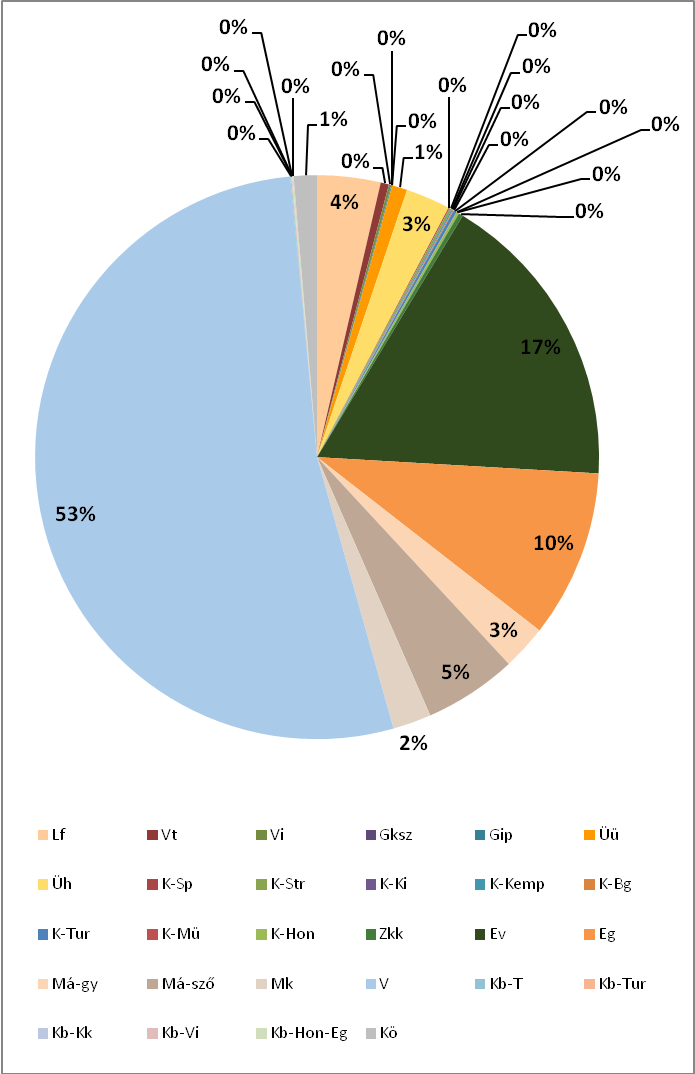 Falusias lakóterületLf87,01Településközpont területVt11,29Intézmény területVi3,23Kereskedelmi, szolgáltató területGksz0,19Ipari területGip1,26Üdülőházas területÜü20,97Hétvégi házas területÜh61,16Különleges terület - sportterület K-Sp1,48Különleges terület - strandK-Str2,63Különleges terület - kikötőK-Ki0,73Különleges terület - kempingK-Kemp1,82Különleges terület - borgazdasági területK-Bg1,34Különleges terület - turisztikai területK-Tur4,28Különleges terület – mezőgazdasági üzemi területK-Mü0,16Különleges terület – honvédelmi területK-Hon3,56Beépítésre nem szánt területBeépítésre nem szánt területBeépítésre nem szánt területZöldterületZkk6,07Védelmi erdőterületEv414,41Gazdasági erdőterületEg230,59Általános mezőgazdasági terület - gyepMá-gy61,48Általános mezőgazdasági terület - szőlőMá-sző127,78Kertes mezőgazdasági területMk52,63Vízgazdálkodási területV1267,5Különleges beépítésre nem szánt terület - temetőKb-T1,16Különleges beépítésre nem szánt terület -  turisztikai területKb-Tur0,77Különleges beépítésre nem szánt terület -   közösségi kertKb-Kk0,59Különleges beépítésre nem szánt terület - villaKb-Vi0,26Különleges beépítésre nem szánt terület –honvédelmi terület – gazdasági erdőterületKb-Hon-Eg1,76Közúti közlekedési területKöu26,1Kötöttpályás közlekedési területKök5,79munkanapoktóber-november21,1december2,9,12,13,23,30,31,7összesen8